Leaders are Like Parents, Their Success is Our Success! Posted on Linkedin November 4th 2020 Over the past seven months our leaders are like parents and have been challenged to “Pivot” your focus and find a new beginning that will become your future and daily routine. This is a critical skill as it ensures we mentor our “Best Talent”. There is no better way to measure your success than that of being a parent. You are the ultimate decision maker who will inspire, hold others accountable and mentor your children thru the good and the bad times. There is no escape at the end of the day, it is a rewarding experience when it starts to come full circle and you see the values you have instilled in them become a reality. My wife and I have been blessed with four wonderful children. They have each had to endure an adverse situation that we have never been so proud of during the pandemic in the way they met the obstacle head on and refused to not just settle for the negative. We have a true sense of accomplishment as our children created their own destiny and achieved success thru these Leadership Qualities.Perseverance to never give upAs our first son graduated college with a bachelor’s degree in exercise science, he lost his job, so he adjusted his focus to pivot into a career in the medical equipment sales field. He did all the research, used mom & dad as a resource and is well on his way to making it happen. Determination to complete the task  After our other son learned that his college internship was cancelled, he went to work and sourced another opportunity in New Hampshire thru Linkedin and completed it so he received his college credits to stay on track for his finance degree next year. Tenacity to reach your goalsThen my third son is told he will have no high school prom or graduation this past spring, we brought the community together in a safe and responsible way to celebrate in our backyard. He has such an entrepreneurial spirit and has had to shift from entering college in the traditional way to all virtual classes this semester. So he took the extra time and started his own moving service business.Diversifying your abilities to do more Each of my sons also certified to be a Personal trainer and have a base of clients that they perform personal training both virtually and in person. Overcoming Adversity Last but not least is my daughter who began her junior year of high school completely on line. Obviously not her choice however she knows how to take lemons and make lemonade. She was just re-elected to the student council, selected as co-captain for the track team, and received her driver’s license. All while juggling a part time job and volunteering for the first aid squad pursuing her EMT certification. We empowered them to follow these guiding principles Listen and seek to understand how someone can pivot into a new endeavor Mentor them to understand their true potential and overcome any doubts they have Outline the Pros and Cons to take the next stepInspire them to think out of the box Create a targeted plan to reach their goal Their Success is Our Success!A leadership quote that highlights the core of this article is "A leader is one who knows the way, goes the way, and shows the way." --John MaxwellWe cannot stand idle and wait for things to happen, we as leaders must pivot, remain resilient and guide each other to create our own destiny for our next generation of leaders. No matter what happens in the months and years to come, there is no doubt in my mind that their success is our success!Meet the AuthorDavid Salcfas is Founder of iYou Hospitality Consulting and Consultant at Cayuga Hospitality Consultants. As a veteran in the hospitality industry, he has developed expertise around refining your interview skills and assistance with operating in a diverse labor union market. David has served as an Executive Committee Member in twenty one positions at fifteen hotels across five brands and several restaurants. David serves as the New York City Business Council Chairperson and is on the Board of Directors for the Hotel Association of New York City. David earned his Bachelor’s degree in Food Service Management and Culinary Arts from Johnson & Wales University and takes an active role as an Alumni, including mentoring and participating in speakers panels for the college.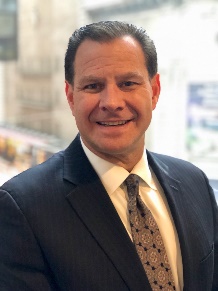 https://cayugahospitality.com/consultants/david-salcfas/https://www.iyouconsult.com/https://cayugahospitalityconsultants.com https://www.linkedin.com/in/davidsalcfas/